
BITES RĒĶINA APDROŠINĀŠANAApdrošināšanas produkta informācijas dokumentsApdrošināšanas pakalpojumu sniedz: Quantum Leben AG (juridiskā adrese: Städtle 18, 9490 Vaduca, Lihtenšteina, uzņēmuma reģistrācijas Nr.: FL-0002.124.995-9), UAB “One Underwriting” (juridiskā adrese: Goštauto 40B, Viļņa, Lietuva, uzņēmuma reģistrācijas Nr.: 125961851, UADBB “Aon Baltic” Latvijas filiāle (juridiskā adrese: Maskavas iela 257, Rīga, Latvija, uzņēmuma reģistrācijas Nr.: 40103284559) un SIA “BITE Latvija” (Mazumtirgotājs) (juridiskā adrese: Uriekstes iela 2A–24, Rīga, Latvija, uzņēmuma reģistrācijas Nr.:  40003742426).Apdrošināšanas segumu nodrošina apdrošināšanas sabiedrība Quantum Leben AG, kas ir apdrošināšanas sabiedrība, kuru pārrauga Finanzmarktaufsicht Liechtenstein FL-9490 Vaduca (www.fma-li.li). Apdrošināšanas sabiedrība rīkojas, pamatojoties uz ES pakalpojumu sniegšanas brīvību Latvijas Republikā (https://uzraudziba.bank.lv/tirgus-dalibnieki/apdrosinasanas-sabiedribas/pakalpojumu-sniedzeji-no-eez/pakalpojumu-sniegsanas-briviba/dalibvalsts-nedzivibas-apdrosinataji/quantum-leben-ag/). Lai iegūtu detalizētu ieskatu par apdrošināšanas sabiedrības Quantum Leben AG maksātspēju un finansiālo stāvokli, lūdzu, skatiet ziņojumu par maksātspēju un finanšu stāvokli (SFRC), kas pieejams vietnē http://www.quantumleben.com/.Šajā dokumentā ir sniegts būtiskākās informācijas kopsavilkums par Bites rēķina apdrošināšanu. Šis dokuments neatspoguļo konkrēta apdrošināšanas līguma noteikumus un nav apdrošināšanas līguma sastāvdaļa. Pilnīga informācija, kas sniedzama pirms apdrošināšanas līguma noslēgšanas, un informācija par apdrošināšanas produktu ir sniegta citos dokumentos.Kas ir šāda veida apdrošināšana?Bites rēķina apdrošināšana ir dažādu finansiālo zaudējumu apdrošināšanas veids, kas saskaņā ar apdrošināšanas noteikumiem apdrošināšanas noteikumos Nr. QLPPI/2023.11.27. sedz apdrošinātās personas ikmēneša Mazumtirgotāja rēķina izmaksas (saskaņā ar apdrošināšanas dokumentos noteikto) pagaidu darbnespējas traumas dēļ, slimības un bērna aprūpes, darba laika samazinājuma par vairāk nekā 50 % vai darba zaudējuma gadījumā.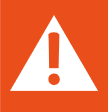 Vai uz segumu attiecas kādi ierobežojumi? Piemērojamais pašriska periods: 30 dienas.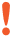 Piemērojamais  nogaidīšanas periods: 30 dienas.Jums ir jāatbilst šādām prasībām:Jums ir jābūt noslēgtam aktīvam abonēšanas līgumam ar SIA “BITE Latvija”. Jūsu vecums ir no 18 līdz 64 gadiem.Ja esat bezdarbnieks laikā, kad stājas spēkā apdrošināšanas līgums, segums stāsies spēkā 90 dienas pēc darba uzsākšanas, ja Jūsu darba līgums ir bijis spēkā bez pārtraukuma. Iestājoties apdrošināšanas gadījumam, nodarbinātības pēdējo dienu uzskata par apdrošināšanas gadījuma iestāšanās brīdi un no tā tiek rēķināta apdrošināšanas izmaksa.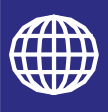 Kur darbojas segums?Latvijas Republikā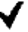 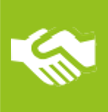 Kādi ir mani pienākumi?Jums pirms līguma noslēgšanas un līguma darbības laikā jāsniedz patiesa un ticama informācija.Pienākumi līguma darbības laikā:Pēc iespējas ātrāk informējiet mūsu par jebkādām neprecizitātēm Jūsu apdrošināšanas polisē vai gadījumā, ja neatbilstat apdrošināšanai.Pārbaudiet savu apdrošināšanas polises dokumentāciju un grafiku, lai pārliecinātos, ka jums ir segums, kas atbilst Jūsu vajadzībām un gaidām.Samaksājiet apdrošināšanas prēmijas Jūsu apdrošināšanas polisē norādītajos termiņos.Informējiet mūs un iesniedziet prasības paziņojumu par apdrošināšanas gadījumu 14 dienu laikā no dienas, kad Jūsu darbnespēja vai bezdarbs ir ildzis 30 dienas vai vairāk https://bite-lv-ppi.ou.lt Jums jāievēro visi šīs apdrošināšanas polises noteikumi.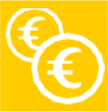 Kad un kā man ir jāmaksā?Jūsu apdrošināšanas prēmija tiks iekļauta ikmēneša rēķinos, ko SIA “BITE Latvija” izrakstīs par saņemtajiem pakalpojumiem.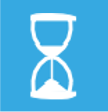 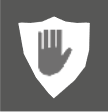 Kad stājas spēkā un beidzas apdrošināšanas segums?Apdrošināšanas segums ir spēkā vienu mēnesi no apdrošināšanas seguma sākuma un tiks atjaunots katru mēnesi, par kuru apdrošinātājs pieņem no Jums maksājumu, bet uz laiku, kas nepārsniedz 60 mēnešus.Kā es varu izbeigt līgumu?Lai izbeigtu savu Apdrošināšanas polisi, sazinieties ar Mazumtirgotāju, sūtot elektroniski parakstītu iesniegumu uz e-pasta adresi info@bite.lv vai zvanot pa tālruni 1601, iesniedzot iesniegumu jebkurā Mazumtirgotāja klientu apkalpošanas vietā vai sūtot pa pastu uz Mazumtirgotāja biroja adresi Uriekstes iela 2A-24, Rīga, LV-1005, un norādiet savas Apdrošināšanas polises numuru.